Publicado en  el 10/11/2016 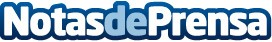 Las pantallas plegables, la innovación del 2017 en los smartphonesLas pantallas curvas están marcado una época en los smartphones desde 2014. Las pantallas plegables pueden ser el próximo aspecto de innovación en hardware externo en 2017Datos de contacto:Nota de prensa publicada en: https://www.notasdeprensa.es/las-pantallas-plegables-la-innovacion-del-2017 Categorias: Telecomunicaciones Comunicación Hardware Dispositivos móviles http://www.notasdeprensa.es